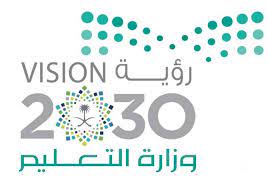 مموضوع التعميمرقم التعميمتاريخ التعميمملاحظات12345678910111213141516